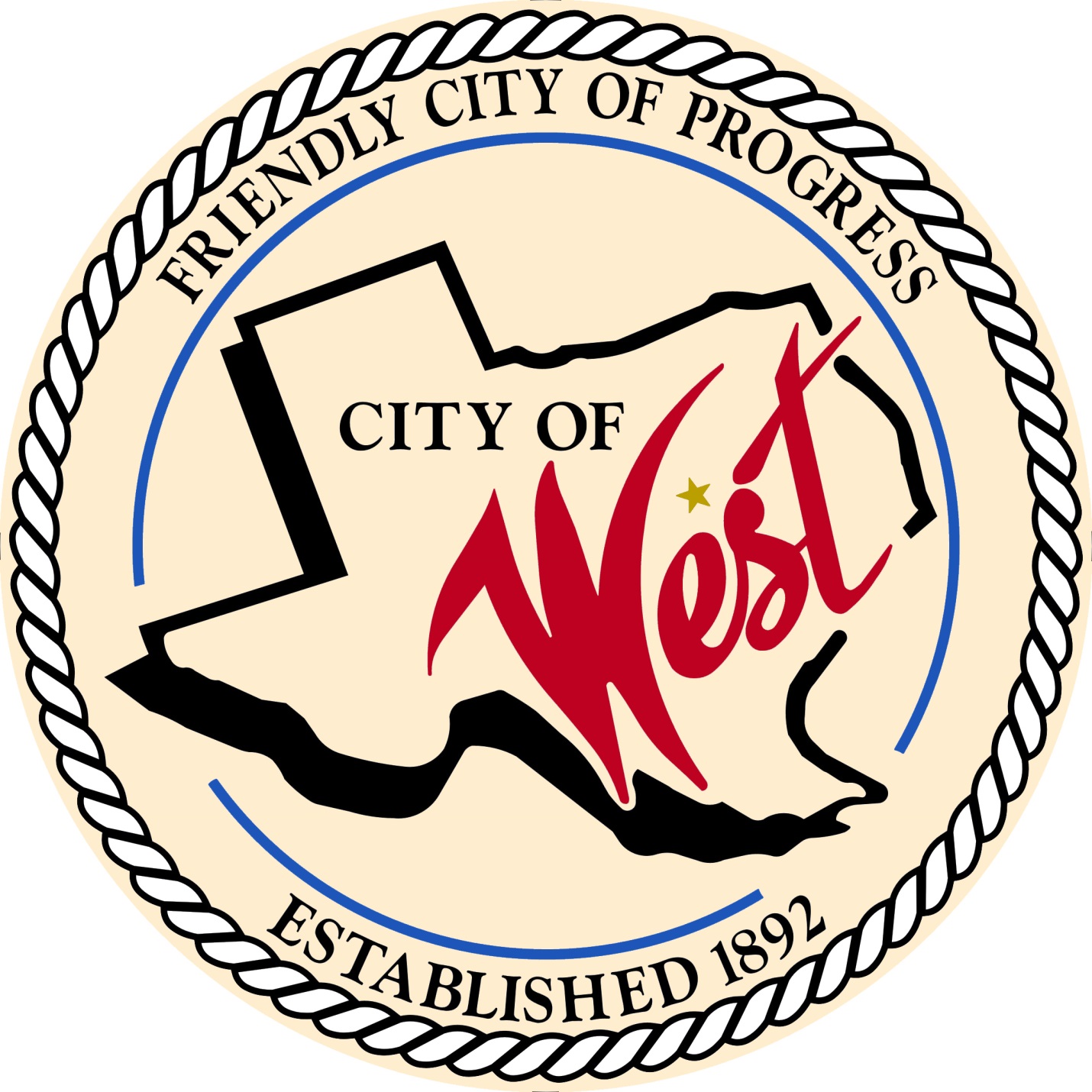 City Council MeetingAUGUST 1, 2023	          City of West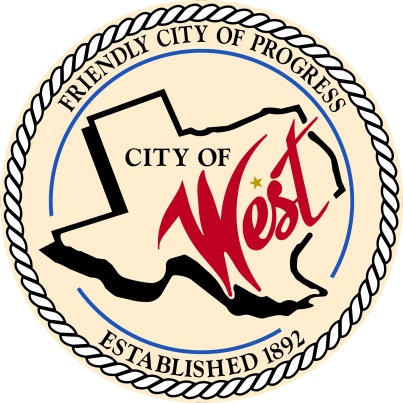 		     110 N. Reagan, West, Texas 76691		                     Phone (254) 826-5351 Fax (254) 826-5969THE WEST CITY COUNCIL WILL MEET ON TUESDAY, AUGUST 1, 2023, AT 5:30 PM IN WORKSHOP LOCATED AT THE WEST COMMUNITY CENTER AT 200 TOKIO ROAD TO DISCUSS ITEMS ON THE AGENDA AND TO DISCUSS THE 2023-2024 FISCAL YEAR FINANCIAL BUDGET .THE REGULAR COUNCIL MEETING WILL START AT 6:00 PM. Call to Order Invocation and PledgeRoll Call   Approve Minutes:  June 6, July 13, July 20, July 25, July 27, 2023. Approve Bills: June & July 2023.Discussion, consideration, action, if any, re:  Monthly Departmental Reports Finance Report Police Department Report Public Works Report Fire Marshal Report Code/Permitting Report Engineer Report West EMS  Citizen Comments: Citizens may be heard on any subject, but no discussion by or with Council will be held on any matter not listed on an official agenda as required by law.8.  Discussion, consideration, action, if any, re:  Approve notice for joint general election, November 7, 2023. Discussion, consideration, action, if any, re:  Street dance and food truck permits – Matt Nemec.     Discussion, consideration, action, if any, re: Approval of Signors on Pointwest and Citizens State Bank Accounts.   Discussion, consideration, action, if any, re: EDC recommendation for Westfest.    Discussion, consideration, action, if any, re:  EDC recommendation for fire hydrant at The Historic.  Discussion, consideration, action, if any, re:  Request to rezone residential property to commercial at 613 West Spruce West, TX, legal description CASEY FM lot 12, block 3, acres 0.376.Discussion, consideration, action, if any, re:  Request to rezone residential property to commercial at East Elm Street West, TX, legal description West OT lot 12, block 16.  Council member comments and requests for items to be placed on future agendas. AdjournCERTIFICATIONI certify that the above notice of meeting was posted on the bulletin board of the West City Hall in the City of West, Texas on the 28th day of July 2023 at 12:00 o’clock p.m.____________________________City Secretary       Shelly Gillaspie